PONEDELJEK, 6. 4. 2020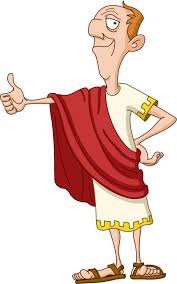 STARI VEK – Rimski vsakdanO Rimljanih zdaj veš že veliko. Pa poglejmo še, kakšno je bilo njihovo vsakdanje življenje.UČB, str. 86Preberi besedilo in poskusi ustno odgovoriti na vprašanja. Kaj so najpogosteje nosili moški in ženske? Opiši ta kos oblačila.Preko tunike so Rimljani nosili togo in tako sporočali, da so svobodnorojeni moški z državljanskimi pravicami. Sužnji in ženske toge niso smeli nositi.Oglej si še fotografiji na: https://www.radovednih-pet.si/vsebine/rp5-dru-sdz-osn/#Za zaključek preleti in ponovi snov za nazaj (Prazgodovina, Stari vek).  Za poseben dosežek pa lahko zapišeš, kaj ti je bilo ob tem najbolj zanimivo. 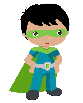 Rimski vsakdan - OBLAČENJE1.Opiši, kako so se oblačili Rimljani in Rimljanke?2. Predstavljaj si in opiši, kako bi v takšnem oblačilu opravljali vsakodnevne aktivnosti v šoli in doma.